The Vernon Public Schools, in partnership with family and community, is committed to provide a quality education, with high expectations, in a safe environment where all students become independent learners and productive contributors to society.JOB DESCRIPTION		Position:	Grant Writer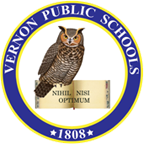 		Reports to:	Assistant Superintendent		Employment Status:	Regular/Full-time			FLSA Status:	Non-Exempt		Description:	Responsible for performance of all accounting and reporting duties related to grants		NOTE:	The below lists are not ranked in order of importanceEssential Functions:Develop required financial reports for federal and state grantsPerform and report budgetary analyses for all federal and state grantsMaintain documents and files related to all grantsAmend grants budgets as neededReport budgets status to appropriate partiesMaintain the strictest confidence concerning personnel, students and operational concerns of the districtPromote good public relations by personal appearance, attitude and conversationReport all cases of suspected child abuse to appropriate school personnel and proper government authorityOther Duties and Responsibilities:Serve as a role model to students and staffAssist with month-end and year-end closing proceduresAssist in budgetary adjustmentsMaintain all receipt files and analyze receipts as neededPrepare reports as neededProvide documents and data required by auditorsRespond to routine questions and requests in an appropriate and timely mannerEstablish and maintain cooperative professional relationshipsMaintain a level of approachability by administration and staffQualifications/Certificates:Bachelor’s Degree in Communication, Marketing, or other related fieldGrant writing experience preferredSuch alternatives to the above qualifications as the Superintendent and/or Vernon Board of Education may find appropriateRequired Knowledge, Skills, and Abilities:Ability to work effectively with othersGood communication skillsEffective, active listening skillsAbility to multi-taskAbility to meet deadlinesOrganizational and problem solving skillsAdditional Working Conditions:Interaction among childrenRepetitive hand motion, e.g., computer keyboard, typing, calculator, writingRegular requirement to sit, stand, walk, read, hear, see, speak, reach, stretch with hands and armsFrequent interruption of duties by staff, visitors and/or telephoneOccasional requirement to travel, both daily and overnightOccasional requirement to lift, carry, push and/or pulling various supplies and/or equipment up to a maximum of 20 poundsEquipment Operated:Computer/Laptop	Printer		ScannerRequired Testing			Continuing Educ./Training			ClearancesNone								Fingerprint/Background Evaluation:Performance will be evaluated annually in accordance with the provisions set by the Vernon Board of Education My signature below represents that I have reviewed the contents of my job description and that I understand the requirements of my position.________________________________				________________________________		Signature	 						Date